國立陽明交通大學辦理教育部國民與學前教育署「校園菸檳危害防制教育介入輔導計畫」
編製 菸檳防制教育教材國立陽明交通大學辦理教育部國民與學前教育署「校園菸檳危害防制教育介入輔導計畫」
編製 菸檳防制教育教材1.如何與孩子談菸檳：親子共學手冊2.校園吸菸、嚼檳個案輔導手冊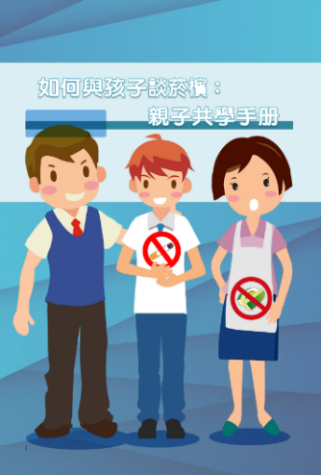 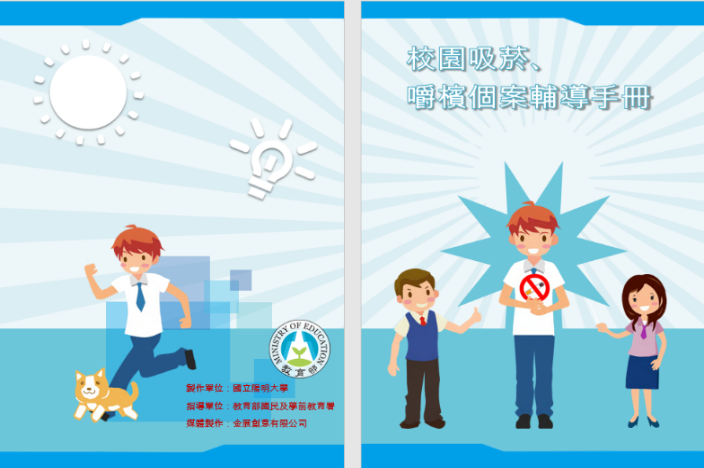 菸檳親子共學手冊1冊、菸檳個案輔導手冊1冊
(請點選連結下載壓縮檔)  https://bit.ly/2YeStCf  長網址 https://drive.google.com/file/d/1u7RhTHUFDwe57dzvnu0EDEA3TpdfL0An/view3. 拒檳素養學習錦囊(無檳校園教材資源包)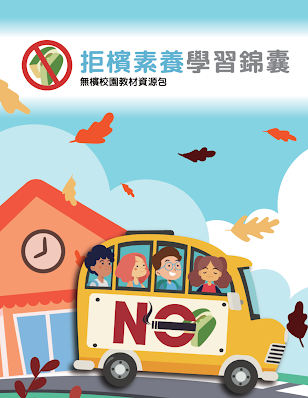 電子書全文 歡迎下載應用https://drive.google.com/file/d/1FRFPEsXcXVsXtl1IAZoTMOxUnLLWJZn2/view?pli=1